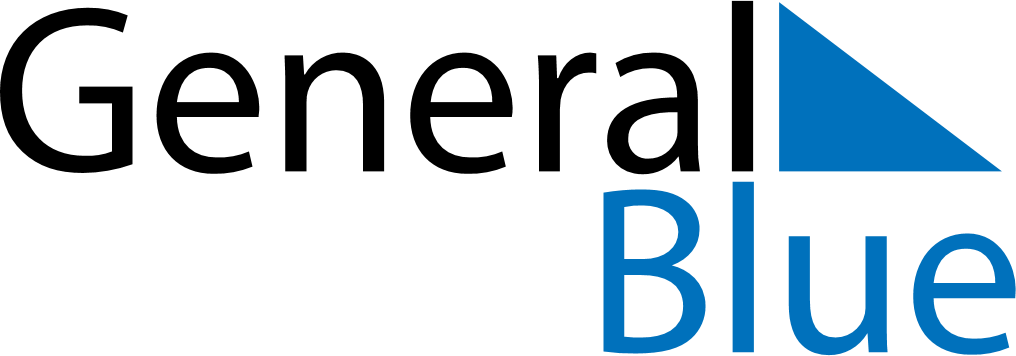 June 2024June 2024June 2024June 2024June 2024June 2024June 2024At Tall al Kabir, Sharqia, EgyptAt Tall al Kabir, Sharqia, EgyptAt Tall al Kabir, Sharqia, EgyptAt Tall al Kabir, Sharqia, EgyptAt Tall al Kabir, Sharqia, EgyptAt Tall al Kabir, Sharqia, EgyptAt Tall al Kabir, Sharqia, EgyptSundayMondayMondayTuesdayWednesdayThursdayFridaySaturday1Sunrise: 5:50 AMSunset: 7:50 PMDaylight: 13 hours and 59 minutes.23345678Sunrise: 5:50 AMSunset: 7:50 PMDaylight: 14 hours and 0 minutes.Sunrise: 5:50 AMSunset: 7:51 PMDaylight: 14 hours and 0 minutes.Sunrise: 5:50 AMSunset: 7:51 PMDaylight: 14 hours and 0 minutes.Sunrise: 5:50 AMSunset: 7:52 PMDaylight: 14 hours and 1 minute.Sunrise: 5:50 AMSunset: 7:52 PMDaylight: 14 hours and 2 minutes.Sunrise: 5:50 AMSunset: 7:53 PMDaylight: 14 hours and 2 minutes.Sunrise: 5:50 AMSunset: 7:53 PMDaylight: 14 hours and 3 minutes.Sunrise: 5:49 AMSunset: 7:53 PMDaylight: 14 hours and 3 minutes.910101112131415Sunrise: 5:49 AMSunset: 7:54 PMDaylight: 14 hours and 4 minutes.Sunrise: 5:49 AMSunset: 7:54 PMDaylight: 14 hours and 4 minutes.Sunrise: 5:49 AMSunset: 7:54 PMDaylight: 14 hours and 4 minutes.Sunrise: 5:49 AMSunset: 7:55 PMDaylight: 14 hours and 5 minutes.Sunrise: 5:49 AMSunset: 7:55 PMDaylight: 14 hours and 5 minutes.Sunrise: 5:49 AMSunset: 7:55 PMDaylight: 14 hours and 6 minutes.Sunrise: 5:49 AMSunset: 7:56 PMDaylight: 14 hours and 6 minutes.Sunrise: 5:50 AMSunset: 7:56 PMDaylight: 14 hours and 6 minutes.1617171819202122Sunrise: 5:50 AMSunset: 7:57 PMDaylight: 14 hours and 6 minutes.Sunrise: 5:50 AMSunset: 7:57 PMDaylight: 14 hours and 7 minutes.Sunrise: 5:50 AMSunset: 7:57 PMDaylight: 14 hours and 7 minutes.Sunrise: 5:50 AMSunset: 7:57 PMDaylight: 14 hours and 7 minutes.Sunrise: 5:50 AMSunset: 7:57 PMDaylight: 14 hours and 7 minutes.Sunrise: 5:50 AMSunset: 7:58 PMDaylight: 14 hours and 7 minutes.Sunrise: 5:51 AMSunset: 7:58 PMDaylight: 14 hours and 7 minutes.Sunrise: 5:51 AMSunset: 7:58 PMDaylight: 14 hours and 7 minutes.2324242526272829Sunrise: 5:51 AMSunset: 7:58 PMDaylight: 14 hours and 7 minutes.Sunrise: 5:51 AMSunset: 7:58 PMDaylight: 14 hours and 7 minutes.Sunrise: 5:51 AMSunset: 7:58 PMDaylight: 14 hours and 7 minutes.Sunrise: 5:52 AMSunset: 7:59 PMDaylight: 14 hours and 6 minutes.Sunrise: 5:52 AMSunset: 7:59 PMDaylight: 14 hours and 6 minutes.Sunrise: 5:52 AMSunset: 7:59 PMDaylight: 14 hours and 6 minutes.Sunrise: 5:53 AMSunset: 7:59 PMDaylight: 14 hours and 6 minutes.Sunrise: 5:53 AMSunset: 7:59 PMDaylight: 14 hours and 5 minutes.30Sunrise: 5:53 AMSunset: 7:59 PMDaylight: 14 hours and 5 minutes.